Zadatak:Bakteriofagi (kraće, fagi) su virusi koji napadaju bakterije.  Istraži njihovu građu i osobine koristeći se dostupnim izvorima (udžbenik, Wikipedia i sl.).  Izradi model bakteriofaga. Na listu papira A4 formata skiciraj građu bakteriofaga, označi dijelove i napiši kratak opis. Pri izradi modela možeš se koristiti predmetima iz domaćinstva, glinamolom, plastelinom, papirom i drugim. Na donjim slikama su prikazani neki modeli bakteriofaga koje su načinili drugi učenici, a ti možeš to izvesti slično ili na neki drugi način.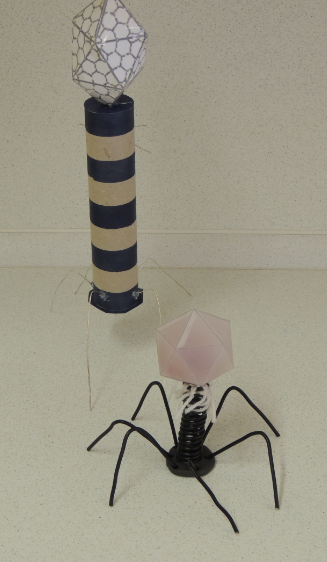 